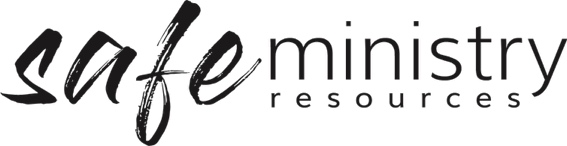 Parents / Caregivers Feedback Form (SAMPLE) Your opinion matters to us.  Please take a few minutes to talk to your child/ren about [insert program/event name] and them email us some feedback.  You might like to use these questions to guide your comments. Rate your child/children’s overall experience at [insert program/event name]	excellentgoodfairpoorterribleWhat was done well at [insert program/event name]?	What did your child like the most about [insert program/event name]?	What can we do better? 	Any specific concerns you have and why?	Any other comments	Version 20200907Copyright © 2020 Safe Ministry Resources Pty Ltd The Safe Ministry Framework is developed and owned by SMR Pty Ltd. This document cannot be modified without express written permission through a licence agreement. Please contact SMR Pty Ltd at email info@safercommunities.net.au to seek permission. SMR can also provide customisation of the Safe Ministry Framework for your church or denomination. Disclaimer: This publication is not legal advice. The ideas and procedures herein are based on nationally recognised good practice advice for Safe Ministry and have been written with due regard to Australian legislation March 2020.  
Legal advice may need to be sought when responding to individual incidents.